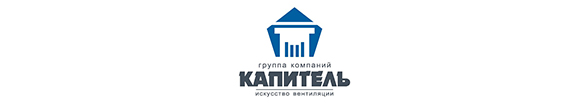                                 БЛАНК - ЗАКАЗА НА ФАСАДНЫЕ КОРЗИН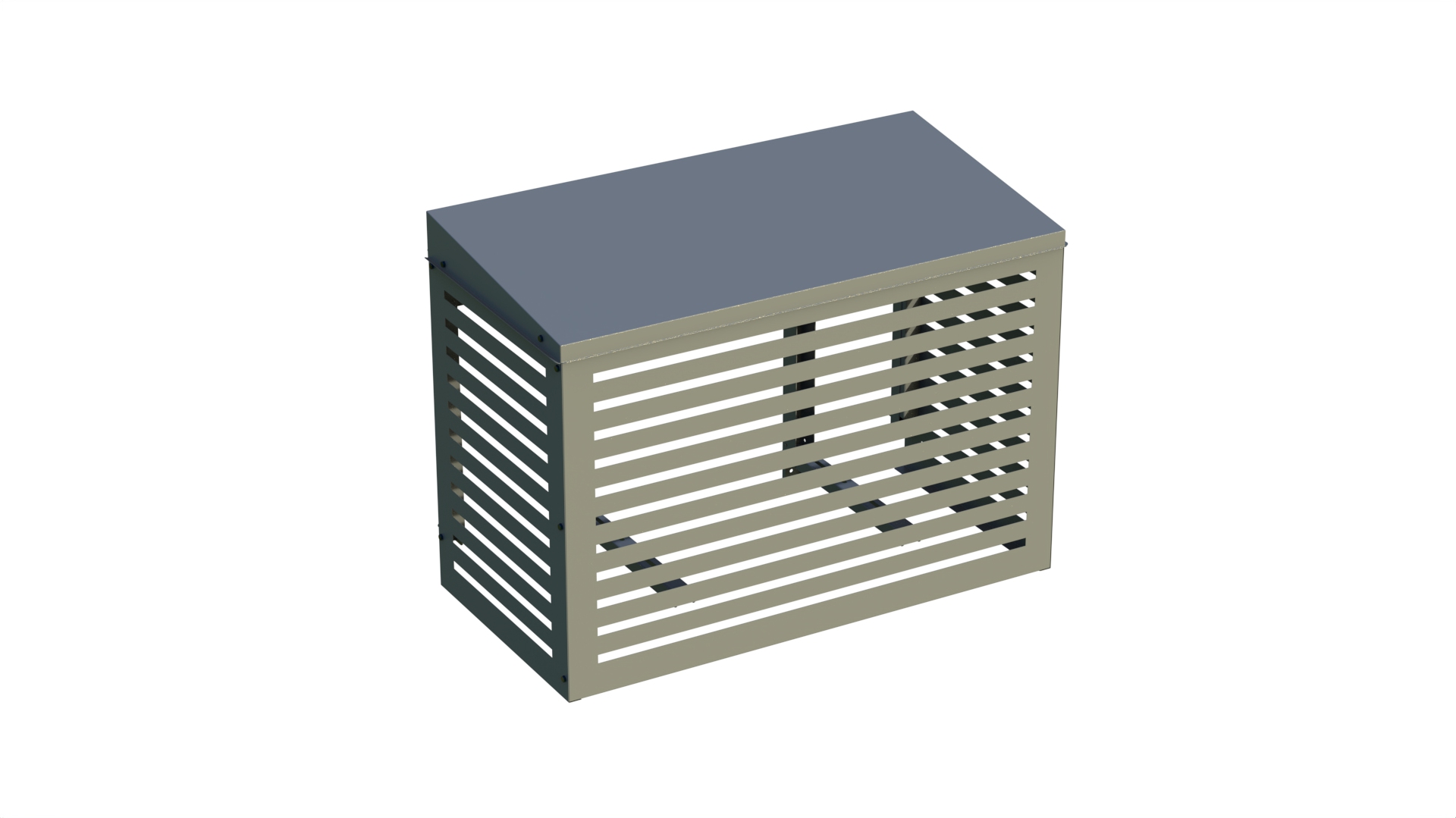 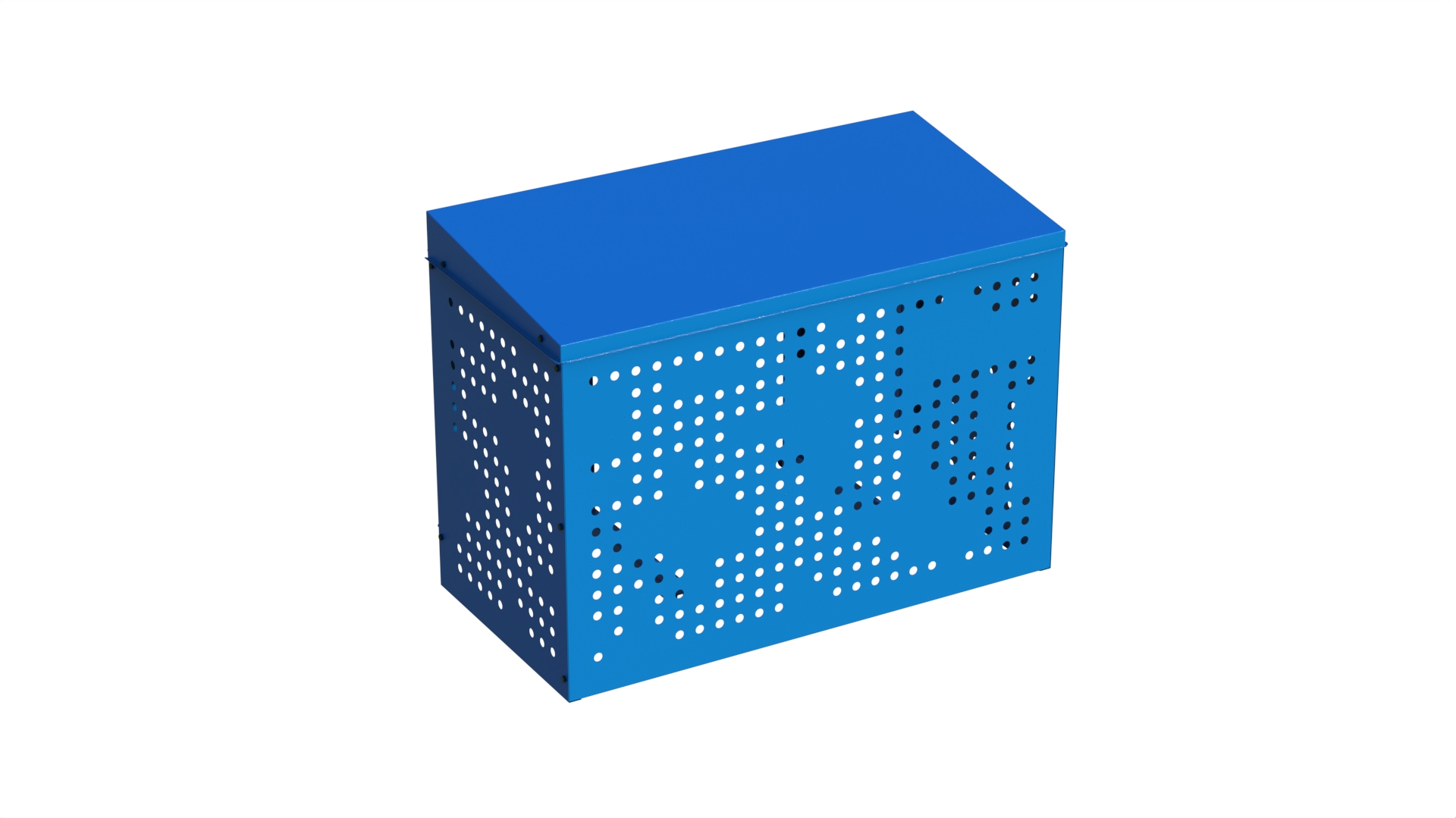 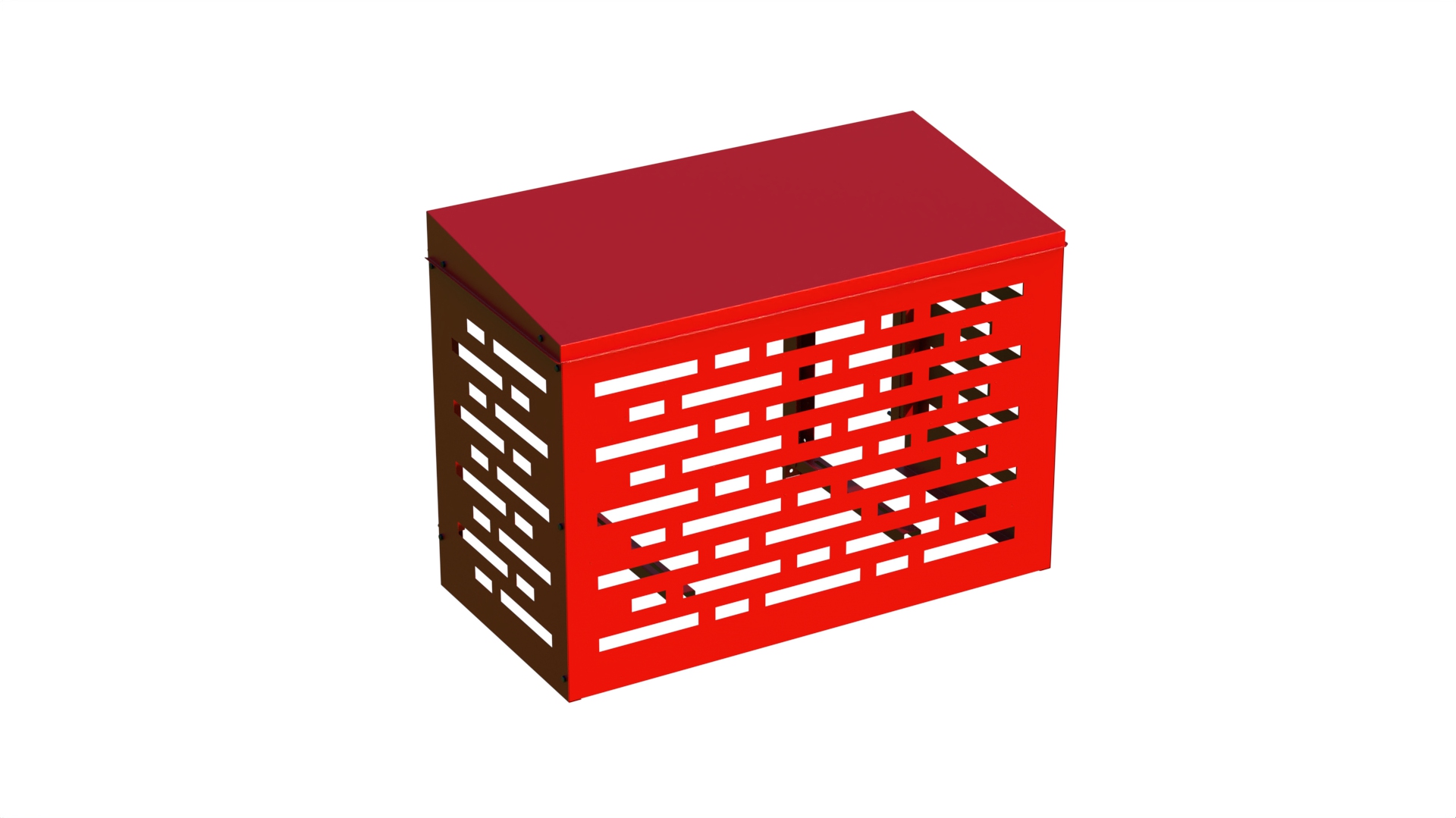 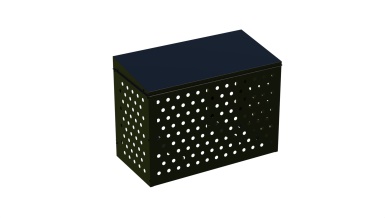 №Типоразмер (габариты)Наличие крышкиМарка и толщина стали экрановВид узора на панели Цвет по RAL